SOCIÉTÉ DE PASTEL DE L’EST DU CANADA«Les Pastellistes»22ème édition 27 octobre au 5 novembre 2017EXPOSITION INTERNATIONALEGALERIE 203227, rue Notre-Dame ouestMontréal, Québec  H2Y 2T4HEURES D’OUVERTURE :Heures d'ouverture :
Lundi à mercredi et vendredi : 10 h à 18 h
Jeudi : 10 h à 20 h
Samedi et dimanche : 10 h à 17 CRITÈRES ET CONDITIONSDate limite de réception des inscriptions : 15 AOÛT 2017Frais d’inscription (non-remboursables)1 image : 35$ / 2 images : 40$3 images : 45$ (CAD)Maximum de 2 images acceptées1er prix : 750$Envoyez un chèque ou mandat postal à l’ordre de la PSEC avec le formulaire et le CD à :Reine Goodrow510, Terrasse de la CapricieuseLaval, Québec H7X 2N7, CANADACALENDRIER15 août : les inscriptions doivent être reçues par Reine Goodrow.16 août : confirmation d’inscription par courriel.22 septembre: envoi des réponses avec information supplémentaire sur l’expédition, le dépôt et la reprise des tableaux.25 octobre (merc.) : dépôt des œuvres, 10 h à 13 h27 octobre (vendredi) : vernissage à 18 h5 novembre (dimanche): décrochage et cueillette des tableaux à 17 h.CRITÈRESOuvert à tous.Tous les sujets et styles sont admissibles.Les œuvres de l’extérieur du pays peuvent être envoyées sans cadres : voir www.pastelsec.com Médium : pastel sec à 90% de la surface apparente. Pas de pastels à l’huile, ni de média mixte.Œuvres d’art originales seulement : les copies ou compositions faites à partir de matériel publié ou réalisées sous la supervision d’un professeur ne sont pas admissibles.Les œuvres déjà exposées avec la PSEC ne sont pas admissibles.La grandeur maximale avec un cadre (vertical ou horizontal) est de 35 pouces (89cm).Les oeuvres doivent être encadrées correctement avec œillets et fil de fer.CONDITIONSJusqu’à 3 oeuvres peuvent être présentées, seulement deux peuvent être retenues. 25% est retenu sur les ventes (incluant une vente réalisée avant l’exposition). Tous les tableaux doivent être à vendre et le prix affiché doit inclure la commission et les taxes dont vous êtes responsables. Fixez vos prix en conséquence. Aucun changement d’information ou retrait d’oeuvre ne sera accepté.Toute précaution raisonnable sera prise avec vos œuvres, toutefois, ni la Galerie 203, ni la PSEC, ni ses bénévoles ne seront responsables en cas de bris, vol, perte ou feu qui pourraient survenir au cours de l’exposition. Les assurances sont à votre discrétion.La PSEC conservera les images des œuvres sélectionnées pour ses archives et pourra les utiliser pour fin de publicité, catalogue, CD, magazine, site Internet, dossier de présentation, etc.La PSEC se réserve le droit de retirer les tableaux qui ne correspondent pas à l’image numérique sélectionnée. Aucune substitution d’œuvre ne sera acceptée.Votre SIGNATURE sur le formulaire constitue une acceptation de tous les critères et conditions ci-haut mentionnés.Des frais d’accrochage de 5$ par tableau accepté seront payables au moment du dépôt des œuvres.Bénévolat : Tout participant demeurant dans un rayon de 150 km de l’exposition sera dans l’obligation d’effectuer 2 tâches, soit une séance de garde et/ou de comité. Dans l’impossibilité de les accomplir, le membre doit se trouver un remplaçant (autre membre, ami, etc.), sans quoi il se verra refusé la participation à cette même exposition l’année suivante. PROCÉDURE POUR LES IMAGES NUMÉRIQUES 1. La sélection sera faite d’après vos images numériques présentées sur CD seulement. Aucun envoi par courriel ne sera accepté.2. Les images doivent être en format JPG (jpeg) seulement. 3. Plus haute résolution possible, peu importe le poids (Ko ou Mo).4. L’œuvre doit être photographiée telle quelle, sans cadre, ni passe-partout, ni vitre. Ne pas masquer votre signature. Maximum de 3 images sur un seul CD et rien d’autre.5. Bien identifier le CD et le boîtier. Les fichiers numériques doivent être identifiés avec votre nom de famille et titre.Ex: PICASSO,LaSimplicité.jpg     Les oeuvres qui ne correspondent pas à l’image acceptée pourraient être refusées à l’accrochage.6. 	Les CD ne seront pas retournés par la poste. Vous pourrez les reprendre à l’exposition.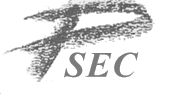 